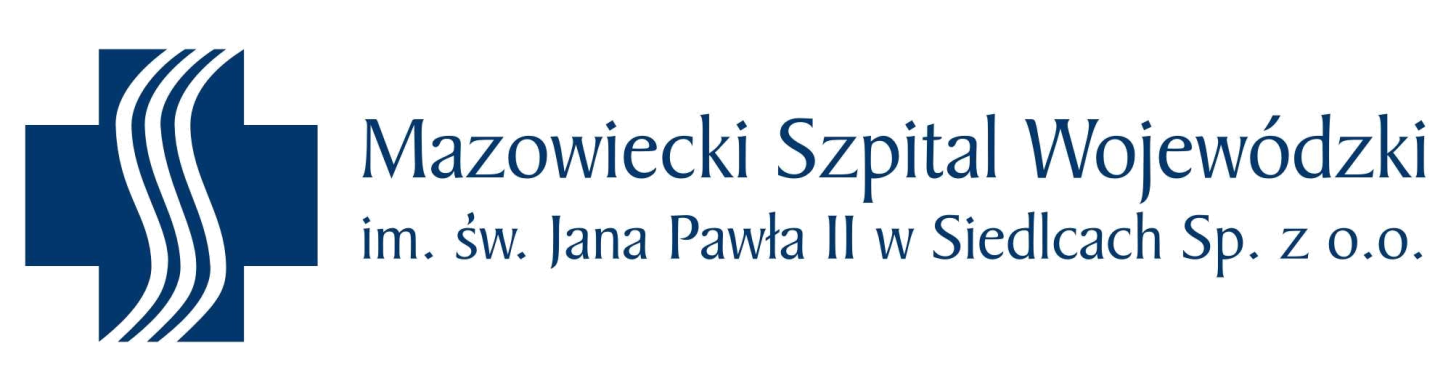 Dział Zamówień Publicznych i Zaopatrzeniaul. Poniatowskiego 26, 08-110 Siedlcewww.szpital.siedlce.pltel. 25/64 03 299   fax. 25/64 03 263Postępowanie o udzielenie zamówienia publicznego
o wartości szacunkowej powyżej 214 000 euro, prowadzone w trybie przetargu nieograniczonegoZnak sprawy: FZP.2810.17.2020		                                                     Siedlce, dnia 25.05.2020 r.SPECYFIKACJA ISTOTNYCH WARUNKÓW ZAMÓWIENIAPostępowanie o udzielenie zamówienia publicznegoo wartości szacunkowej poniżej 214 000 euro, prowadzone w trybie przetargu nieograniczonegoŚwiadczenie usług w zakresie odbioru, transportu i unieszkodliwiania odpadów medycznych Rozdział I	Opis przedmiotu zamówieniaOkreślenie przedmiotu zamówienia Określenie przedmiotu zamówienia - Klasyfikacja wg Wspólnego Słownika Zamówień ( Kod CPV): 90524000-6, 90524400-02)	Przedmiotem zamówienia jest świadczenie usług odbioru, transportu i unieszkodliwiania odpadów z działalności medycznej Mazowieckiego Szpitala Wojewódzkiego w Siedlcach               Sp. z o.o.  przez okres 6 miesięcy od daty zawarcia umowy.3)        Niniejsze zamówienie dotyczy odpadów o kodach:  18 01 01,  18 01 02*,  18 01 03*, 18 01 04, 18 01 06*, 18 01 08*, 18 01 09, sklasyfikowanych  zgodnie z Rozporządzeniem Ministra Środowiska z dnia 9 grudnia 2014 r. w sprawie katalogu odpadów (Dz.U. z 2014 r. poz. 1923).4)	Szczegółowe zestawienie ilości poszczególnych grup odpadów zawiera Formularz cenowy  stanowiący Załącznik nr 1 do SIWZ. Dane wskazane w Formularzu są danymi szacunkowymi i mogą ulec zmianie. Zamawiający zastrzega sobie możliwość zmiany  ilości i rodzaju wywożonych odpadów zgodnie z aktualnymi potrzebami. Wykonawca z tego tytułu nie będzie wnosił żadnych roszczeń.Sposób realizacji zamówienia 1)	Zamawiający wymaga, aby świadczenie usługi w ww. zakresie odbywało się zgodnie z obowiązującymi przepisami prawa  na terenie RP a w szczególności przepisami:a)	Ustawy z dnia 27 kwietnia 2001r. Prawo ochrony środowiska ( Dz. U. z  2018 r. poz.799 z poźn. zm.),b)	Ustawy z dnia 14 grudnia 2012r. o odpadach (Dz. U. z 2018 r. poz. 992 ze zm.),c)	Ustawy z dnia 19 sierpnia 2011 r. o przewozie towarów niebezpiecznych ( Dz.U. z  2018r.  poz. 169 z późn. zm.), wraz z aktami wykonawczymi do w/w ustaw.2)	Odpady medyczne będą odbierane co dwa dni (3 razy w tygodniu, tj. poniedziałek, środa, piątek, w godzinach od 8:00 do 13:00 oraz dodatkowo w wyjątkowych, nagłych sytuacjach, na zgłoszenie telefoniczne z miejsc wskazanych przez Zamawiającego, następująco zlokalizowanych:              Siedlce, ul. Poniatowskiego 26            Rudka, ul. Teodora Dunina 1. 3)	Wykonawca dokonuje ważenia odpadów w obecności przedstawiciela Zamawiającego.4)    Wykonawca każdorazowo po odbiorze odpadów sprzątnie wszelkie pozostałości po nich w pomieszczeniach, z których je odbierał. 5)	Każdorazowy odbiór odpadów medycznych przez Wykonawcę dokumentowany będzie zgodnie z obowiązującymi w tym zakresie przepisami, w tym Rozporządzeniem Ministra Środowiska z dnia 12 grudnia 2014 r. w sprawie wzorów dokumentów stosowanych na potrzeby ewidencji odpadów (Dz. U. z 2014 r. poz. 1973 z poźn. zm.).6)	Transport odpadów medycznych z miejsca magazynowania do miejsca unieszkodliwiania odbywać się będzie pojazdami specjalnie do tego przystosowanymi  posiadającymi w tym względzie wszelkie zezwolenia zgodnie z ustawą z dnia 19 sierpnia 2011 roku o przewozie towarów niebezpiecznych. Kierowcy winni posiadać odpowiednie kwalifikacje i zaświadczenia uprawniające do transportu towarów niebezpiecznych. 7)	Zakaźne odpady medyczne, muszą być unieszkodliwiane poprzez termiczne przekształcenie w spalarniach zlokalizowanych zgodnie z obowiązującymi przepisami prawa. W myśl  art. 20 ustawy z 14 grudnia 2012r. o opadach, Wykonawca zobowiązany jest do unieszkodliwiania zakaźnych odpadów medycznych na obszarze województwa mazowieckiego. Dopuszcza się unieszkodliwienie zakaźnych odpadów medycznych na obszarze województwa innego niż mazowieckie, w najbliżej położonej spalarni, w przypadku gdy na terenie województwa mazowieckiego nie ma spalarni, bądź istniejące spalarnie nie posiadają wolnych mocy przerobowych.  8)	Zamawiający wymaga od Wykonawcy wystawienia dokumentu potwierdzającego  unieszkodliwienie zakaźnych odpadów medycznych przez termiczne przekształcenie w spalarniach odpadów niebezpiecznych – zgodnie z art. 95 ust. 4 i  5 ustawy o odpadach oraz Rozporządzeniem Ministra Środowiska z dnia 13 stycznia 2014 r. w sprawie dokumentu potwierdzającego unieszkodliwienie zakaźnych odpadów medycznych lub zakaźnych odpadów weterynaryjnych (Dz. U. z 2014 r. poz. 107 z późn. zm.). 9)	Zamawiający wymaga zatrudnienia przez Wykonawcę lub Podwykonawcę na podstawie umowy o pracę w rozumieniu przepisów  ustawy z dnia 26 czerwca 1974 r. – Kodeks Pracy (Dz. U. z 2016 r. poz. 1666 ze zm.), osób wykonujących czynności w zakresie odbioru i transportu odpadów medycznych objętych przedmiotem zamówienia. Sposób dokumentowania zatrudnienia, uprawnienia Zamawiającego w zakresie kontroli spełniania przez Wykonawcę  powyższego wymogu oraz sankcje z tytułu jego niespełnienia, określone zostały  we wzorze umowy stanowiącym Załącznik nr 2 do SIWZ.Rozdział II	Warunki udziału w postępowaniu. Podstawy wykluczenia.O udzielenie zamówienia mogą ubiegać się wykonawcy, którzy: nie podlegają wykluczeniu, tj. w stosunku do których nie zachodzą obligatoryjne podstawy wykluczenia określone w art. 24 ust. 1 pkt 12-23 ustawy oraz fakultatywne podstawy wykluczenia określone w art. 24 ust. 5 pkt 1 i 8 ustawy.spełniają warunki udziału w postępowaniu, dotyczące:a)	kompetencji lub uprawnień do prowadzenia określonej działalności zawodowej, o ile wynika to z odrębnych przepisów. Warunek ten zostanie spełniony, jeżeli Wykonawca wykaże, że:posiada ważne zezwolenia/decyzje na prowadzenie działalności w zakresie gospodarki odpadami tj. odbiór, transport i unieszkodliwianie odpadów medycznych w tym odpadów niebezpiecznych z grupy 18, wydane przez właściwy organ administracji publicznej zgodnie z ustawą z dnia 14 grudnia 2012 r. o odpadach,posiada/dysponuje instalacją do unieszkodliwiania odpadów na terenie województwa mazowieckiego bądź na obszarze województwa innego niż mazowieckie przy zachowaniu zasady bliskości;b)	sytuacji ekonomicznej lub finansowej.Warunek ten zostanie spełniony, jeżeli Wykonawca wykaże, że posiada polisę, a w przypadku jej braku inny dokument potwierdzający, ze Wykonawca ubezpieczony jest od odpowiedzialności cywilnej w zakresie prowadzonej działalności związanej z przedmiotem zamówienia; c)	zdolności technicznej lub zawodowej.  Wykonawca spełni warunek jeżeli wykaże, że:dysponuje minimum 2 osobami (kierowcami), którzy posiadają odpowiednie kwalifikacje i zaświadczenia uprawniające do transportu towarów niebezpiecznych wymagane na podstawie ustawy z dnia 19 sierpnia 2011r. o przewozie towarów niebezpiecznych, wzór stanowi Załącznik nr 3,dysponuje minimum 2 pojazdami  specjalistycznymi przeznaczonymi do realizacji przedmiotowej usługi, wzór stanowi Załącznik nr 4.2.   Łącznie z ofertą Wykonawcy złoży oświadczenia, stanowiące wstępne potwierdzenie braku podstaw wykluczenia z udziału w postępowaniu o udzielenie zamówienia publicznego oraz spełnianie warunków, wyżej określonych przez Zamawiającego. Oświadczenia stanowią Załączniki nr 5 i 6 do SIWZ.Rozdział III	Wykaz oświadczeń lub dokumentów, potwierdzających spełnianie warunków udziału w postępowaniu oraz brak podstaw do wykluczenia, składanych na wezwanie Zamawiającego.Zamawiający wezwie Wykonawcę, którego oferta zostanie najwyżej oceniona do złożenia niżej wymienionych dokumentów:W celu potwierdzenia braku podstaw do wykluczenia z powodu niespełnienia warunków, o których mowa w art. 24 ust. 1 pkt 12-23 oraz art. 24 ust. 5 pkt. 1 i 8 ustawy Zamawiający wymaga przedstawienia:odpisu z właściwego rejestru lub z Centralnej Ewidencji i Informacji o Działalności Gospodarczej, jeżeli odrębne przepisy wymagają wpisu do rejestru lub ewidencji, w celu potwierdzenia braku podstaw wykluczenia na podstawie art. 24 ust. 5 pkt 1  i art. 25 ust. 1 pkt. 1 i 3 ustawy Pzp;2. W celu potwierdzenia, że Wykonawca spełnia warunki udziału w postępowaniu Zamawiający będzie wymagał od Wykonawcy, którego  oferta została najwyżej oceniona, przedstawienia:zezwolenia (decyzji) na prowadzenie działalności w zakresie odbioru i transportu odpadów medycznych w tym odpadów niebezpiecznych z grupy 18, wydanego przez uprawnione instytucje,  zezwolenia (decyzji) na prowadzenie działalności w zakresie termicznego unieszkodliwiania odpadów medycznych  dla instalacji  zlokalizowanych zgodnie  z zasadą bliskości (art. 20 ustawy z 14 grudnia 2012r. o opadach),  mających wolne moce przerobowe,pozwolenia na użytkowanie (eksploatację) zakładu unieszkodliwiania odpadów w zakresie przedmiotu zamówienia;polisy, a w przypadku jej braku innego dokumentu potwierdzającego, że Wykonawca ubezpieczony jest od odpowiedzialności cywilnej w zakresie prowadzonej działalności związanej z przedmiotem zamówienia;wykazu pojazdów specjalistycznych przewidzianych do wykonania zamówienia z podaniem ich ładowności oraz informacją o podstawie do dysponowania tymi pojazdami -  Załącznik nr 4;wykazu osób (kierowców), skierowanych przez Wykonawcę do realizacji zamówienia publicznego, a w szczególności odpowiedzialnych za transport odpadów niebezpiecznych, wraz z informacjami na temat  ich kwalifikacji zawodowych, uprawnień niezbędnych do wykonania zamówienia publicznego, a także zakresu wykonywanych przez nich czynności wraz z  informacją o podstawie do dysponowania tymi osobami – Załącznik nr 3.3. Wymagania dotyczące dokumentów składanych przez podmioty zagraniczne.Jeśli Wykonawca ma siedzibę lub miejsce zamieszkania poza terytorium RP, przedkłada dokumenty równoważne do dokumentów wymaganych od podmiotów krajowych, zgodnie z Rozporządzeniem Ministra Rozwoju z dnia 26 lipca 2016 r., w sprawie rodzajów dokumentów, jakich zamawiający może żądać od wykonawcy w postępowaniu o udzielenie zamówienia publicznego (Dz. U. z 2016 poz.1126 z późn. zm.).4. PodwykonawcyZamawiający żąda wskazania przez Wykonawcę części zamówienia, których wykonanie zamierza powierzyć podwykonawcom i podania przez Wykonawcę firm podwykonawców na warunkach i zasadach określonych w art. 36b ustawy.5.	Wykonawcy występujący wspólnie (np.: konsorcjum, spółka cywilna):1)	Ustanawiają pełnomocnika do reprezentowania ich w postępowaniu o udzielenie zamówienia albo reprezentowania w postępowaniu i do zawarcia umowy w sprawie zamówienia publicznego. Pełnomocnictwo powinno mieć postać dokumentu stwierdzającego ustanowienie pełnomocnika, podpisanego przez uprawnionych do ich reprezentacji przedstawicieli wykonawców. 2)	W przypadku spółki cywilnej Zamawiający przyjmuje, że Wykonawcami w rozumieniu art. 2 ust. 11 ustawy Pzp, są wspólnicy spółki cywilnej, których udział w postępowaniu traktowany jest jako wspólne ubieganie się o udzielenie zamówienia w rozumieniu art. 23 ust. 1 ustawy Pzp - Wykonawców występujących wspólnie. Kopie dokumentów dotyczących każdego z tych podmiotów winny być poświadczone za zgodność z oryginałem przez te podmioty, w sposób nie budzący wątpliwości co do uprawnień poświadczającego.4)	Wszelka korespondencja dokonywana będzie wyłącznie z Wykonawcą występującym jako pełnomocnik pozostałych.5)	Wadium w postaci gwarancji bankowej lub ubezpieczeniowej może być wystawione na członka konsorcjum, jeśli został on prawidłowo umocowany do działania w imieniu i na rzecz współkonsorcjantów.6)	W przypadku wykonawców wspólnie ubiegających się o zamówienie każdy z nich składa odrębnie dokumenty wymienione w pkt 1 ppkt 1) niniejszego rozdziału SIWZ dotyczące poszczególnych członków konsorcjum oraz dokumenty, które potwierdzają spełnianie warunków udziału w postępowaniu w zakresie, w którym każdy z wykonawców wykazuje spełnianie warunków udziału w postępowaniu.6. Zamawiający może, na każdym etapie postępowania, uznać, że Wykonawca nie posiada wymaganych zdolności, jeżeli zaangażowanie zasobów technicznych lub zawodowych Wykonawcy w inne przedsięwzięcia gospodarcze Wykonawcy może mieć negatywny wpływ na realizację zamówienia. 7.  Wykonawca może w celu potwierdzenia spełniania warunków udziału w postępowaniu,   stosownych sytuacjach oraz w odniesieniu do konkretnego zamówienia, lub jego części, polegać na zdolnościach technicznych lub zawodowych lub sytuacji finansowej lub ekonomicznej innych podmiotów, niezależnie od charakteru prawnego łączących go z nim stosunków prawnych. 8. Wykonawca, który polega na zdolnościach lub sytuacji innych podmiotów, musi udowodnić Zamawiającemu, że realizując zamówienie, będzie dysponował niezbędnymi zasobami tych podmiotów, w szczególności przedstawiając zobowiązanie tych podmiotów do oddania mu do dyspozycji niezbędnych zasobów na potrzeby realizacji zamówienia. Zobowiązanie musi być złożone w oryginale, mieć formę pisemną i musi być podpisane przez osobę uprawniona do składania oświadczeń woli w imieniu podmiotu oddającego zasoby do dyspozycji. Zobowiązanie  musi wyrażać w sposób wyraźny i jednoznaczny wolę udzielenia Wykonawcy, ubiegającemu się o zamówienie, odpowiedniego zasobu - wskazywać jego rodzaj, czas udzielenia a także inne istotne okoliczności, wynikające ze specyfiki tego zasobu, oraz wykazać, że podmiot udzielający zasobów Wykonawcy ubiegającemu się o zamówienie rzeczywiście nim dysponuje.9.   Zamawiający oceni, czy udostępniane Wykonawcy przez inne podmioty zdolności techniczne lub zawodowe lub ich sytuacja finansowa lub ekonomiczna, pozwalają na wykazanie przez Wykonawcę spełniania warunków udziału w postępowaniu oraz bada, czy nie zachodzą wobec tego podmiotu podstawy wykluczenia, o których mowa w art. 24 ust. 1 pkt 13-22 i art. 24 ust. 5 pkt. 1 ustawy Pzp.10. W odniesieniu do warunków dotyczących wykształcenia, kwalifikacji zawodowych lub doświadczenia Wykonawcy mogą polegać na zdolnościach innych podmiotów, jeśli podmioty te realizują usługi, do realizacji których te zdolności są wymagane.11.	Wykonawcy w terminie 3 dni od dnia zamieszczenia na stronie internetowej informacji z otwarcia ofert zobowiązani są przekazać Zamawiającemu oświadczenie o przynależności albo braku przynależności do tej samej grupy kapitałowej. W przypadku przynależności do tej samej grupy kapitałowej Wykonawca może złożyć wraz z oświadczeniem dokumenty bądź informacje potwierdzające, że powiązania z innym Wykonawcą nie prowadzą do zakłócenia konkurencji w postępowaniu. Wzór oświadczenia stanowi Załącznik nr 7 do SIWZ.Rozdział IV	Informacje o sposobie porozumiewania się Zamawiającego z Wykonawcami oraz przekazywania oświadczeń lub dokumentówSposób porozumiewania się:Komunikacja między Zamawiającym a Wykonawcami odbywa się za pośrednictwem operatora pocztowego w rozumieniu ustawy z dnia 23 listopada 2012 r. – Prawo pocztowe (Dz.U. 2017 poz. 1481 z późn. zm.), osobiście, za pośrednictwem posłańca lub przy użyciu środków komunikacji elektronicznej w rozumieniu ustawy z dnia 18 lipca 2002r. o świadczeniu usług drogą elektroniczną (Dz. U. z 2017 r. poz. 1219 oraz z 2018 r. poz. 650); 2) Fakt otrzymania wniosków, zawiadomień i informacji przesłanych przy użyciu środków komunikacji elektronicznej w rozumieniu ustawy z dnia 18 lipca 2002r. o świadczeniu usług drogą elektroniczną należy niezwłocznie potwierdzić tą samą drogą. 3)  W przypadku braku potwierdzenia otrzymania wiadomości przez Wykonawcę, Zamawiający domniema, iż pismo wysłane przez Zamawiającego na adres poczty elektronicznej podany przez Wykonawcę zostało mu doręczone w sposób umożliwiający zapoznanie się Wykonawcy z treścią pisma. Forma składanych oświadczeń i dokumentów: 1)  Oświadczenia i dokumenty, o których mowa w Rozdziale III SIWZ składane są w oryginale lub kopii poświadczonej za zgodność z oryginałem. 2) Poświadczenia za zgodność z oryginałem dokonuje odpowiednio Wykonawca, podmiot, na którego zdolnościach lub sytuacji polega wykonawca, wykonawcy wspólnie ubiegający się                         o udzielenie zamówienia publicznego, w zakresie dokumentów lub oświadczeń, które każdego                    z nich dotyczą. Korespondencję związaną z niniejszym postępowaniem, należy kierować na adres:Mazowiecki Szpital Wojewódzki im. św. Jana Pawła II w Siedlcach Sp. z o.o.ul. Poniatowskiego 26, 08-110 SiedlceDział Zamówień Publicznych i Zaopatrzenia, pok. 138Ae-mail: ozp@szpital.siedlce.pl z dopiskiem:Świadczenie usług w zakresie odbioru, transportu i unieszkodliwiania odpadów medycznych.Do kontaktów z Wykonawcami upoważniona jest Bogumiła Golbiak – kierownik Działu Zamówień Publicznych i Zaopatrzenia, w godzinach od 8 do 15.Wyjaśnienie treści SIWZ:Wykonawca może zwrócić się do Zamawiającego o wyjaśnienie treści Specyfikacji Istotnych Warunków Zamówienia. Zamawiający udzieli wyjaśnień niezwłocznie, nie później niż na 2 dni przed upływem terminu składania ofert, zamieszczając je na stronie internetowej (www.szpital.siedlce.pl) - pod warunkiem, że wniosek o wyjaśnienie treści specyfikacji wpłynął do Zamawiającego nie później niż do końca dnia, w którym upływa połowa wyznaczonego terminu składania ofert, tj. do dnia 29.05.2020 r. Jeżeli wniosek o wyjaśnienie treści specyfikacji istotnych warunków zamówienia wpłynął po upływie terminu składania wniosku, o którym mowa wyżej, lub dotyczy udzielonych wyjaśnień, Zamawiający może udzielić wyjaśnień albo pozostawić wniosek bez rozpoznania. Przedłużenie terminu składania ofert nie wpływa na bieg terminu składania wniosku, o którym  wyżej mowa.Wykonawcy związani są złożonymi ofertami przez okres 30 dni od wyznaczonego przez Zamawiającego terminu złożenia ofert. W wyjątkowych okolicznościach, przed upływem terminu związania złożoną ofertą, wykonawca samodzielnie lub na wniosek Zamawiającego może przedłużyć termin związania ofertą, z tym, że Zamawiający może tylko raz, co najmniej na 3 dni przed upływem terminu związania ofertą zwrócić się do Wykonawcy o wyrażenie zgody na przedłużenie tego terminu o oznaczony okres nie dłuższy jednak niż 60 dni. 2.   Brak zgody Wykonawcy na przedłużenie okresu związania ofertą skutkować będzie odrzuceniem oferty na podstawie art. 89 ust. 1 pkt. 7a ustawy. 3.   W przypadku wniesienia odwołania w terminie zgodnym z art. 182 ustawy Pzp, bieg terminu związania ofertą ulega zawieszeniu do czasu ogłoszenia przez Krajową Izbę Odwoławczą wyroku lub orzeczenia. 1.	Wykonawca, składając ofertę jest zobowiązany wnieść wadium w wysokości 5.000,00 zł (słownie: pięć tysięcy). 2.	Wadium winno znajdować się w posiadaniu Zamawiającego przed upływem terminu składania ofert, o którym mowa w Rozdziale VIII pkt 1 SIWZ. Brak wadium w posiadaniu Zamawiającego przed upływem terminu wyznaczonego do składania ofert lub wadium wniesione w sposób nieprawidłowy, spowoduje odrzucenie oferty zgodnie z art. 89 ust. 1 pkt.7b ustawy Pzp.2.	Wadium może być wnoszone w jednej lub kilku następujących formach:a)	pieniądzu;b)	poręczeniach bankowych lub poręczeniach spółdzielczej kasy oszczędnościowo–kredytowej, z tym że poręczenie kasy jest zawsze poręczeniem pieniężnym;c)	gwarancjach bankowych;d)	gwarancjach ubezpieczeniowych;e)	poręczeniach udzielanych przez podmioty, o których mowa w art. 6b ust. 5 pkt 2 ustawy z dnia 9 listopada 2000 r. o utworzeniu Polskiej Agencji Rozwoju Przedsiębiorczości (Dz.U. 2018 poz. 110 z późn. zm.).3.	Wadium wniesione w pieniądzu Zamawiający przechowuje na rachunku bankowym.4.	Wadium wnoszone w pieniądzu należy wpłacić przelewem na wskazany rachunek bankowy - PKO Bank Polski S.A. - 24 1440 1101 0000 0000 1600 6343 z dopiskiem: FZP.2810.17.2020- Świadczenie usług w zakresie odbioru, transportu i unieszkodliwiania odpadów medycznych.5.	Wadium składane w formie innej niż pieniężna Wykonawca wnosi w postaci oryginału łącznie z ofertą.7.	Wykonawca zobowiązany jest wnieść wadium na okres związania ofertą.8.	W pozostałych przypadkach stosuje się przepisy art. 45 i 46 ustawy Pzp.Wykonawca przedstawia Ofertę zgodnie z wymaganiami określonymi w SIWZ. Ofertę  należy złożyć  zgodnie z drukiem „Oferta” stanowiącym  Załącznik nr 8 do SIWZ. Cenę należy podać w PLN, z dokładnością do dwóch miejsc po przecinku. Do oferty powinny być dołączone następujące oświadczenia i dokumenty:wypełniony Formularz cenowy, sporządzony według wzoru stanowiącego Załącznik nr 1 do SIWZ; oświadczenia, o których mowa w rozdz. II  pkt 2.Dokument potwierdzający wniesienie wadium. Oferta - pod rygorem nieważności  powinna być  złożona w formie pisemnej, wypełniona czytelnie w języku polskim oraz podpisana przez upoważnionego przedstawiciela Wykonawcy. Upoważnienie do podpisania oferty powinno być dołączone do oferty, o ile nie wynika z innych dokumentów załączonych przez Wykonawcę. Uprawnienie do reprezentowania Wykonawcy powinno wynikać z dokumentu rejestrowego Wykonawcy lub z pełnomocnictwa podpisanego przez osobę uprawnioną do reprezentowania.Osoba działająca w oparciu o pełnomocnictwo do reprezentowania Wykonawcy w danej procedurze zamówienia publicznego, przedłoży wraz z ofertą jego oryginał lub poświadczoną za zgodność z oryginałem kopię. Pełnomocnictwo to w swej treści musi jednoznacznie wskazywać uprawnienie do podpisania oferty.Wszystkie dokumenty i oświadczenia sporządzone w językach obcych należy złożyć wraz                       z tłumaczeniem na język polski, poświadczone za zgodność z oryginałem przez Wykonawcę.Ofertę wraz z wymaganymi załącznikami na ponumerowanych stronach należy umieścić                            w zapieczętowanej kopercie opatrzonej danymi Wykonawcy oraz napisem:Oferta FZP.2810.17.2020Świadczenie usług w zakresie odbioru, transportu i unieszkodliwiania odpadów medycznych.Jeśli oferta zawiera informacje tajne, stanowiące tajemnicę przedsiębiorstwa Wykonawcy,  należy je właściwie wyodrębnić i oznaczyć (np. złożyć ofertę w częściach jawnej i tajnej). Wykonawca zobowiązany jest wykazać w ofercie, podając uzasadnienie, że zastrzeżone w niej informacje faktycznie stanowią tajemnicę przedsiębiorstwa (art. 8 ust. 3 ustawy Pzp).Ewentualne poprawki lub zmiany w tekście oferty powinny być naniesione czytelnie i sygnowane podpisem Wykonawcy lub osoby/osób upoważnionych do reprezentowania Wykonawcy. Zalecane jest datowanie paraf.Wszystkie wymagane w SIWZ oświadczenia i dokumenty muszą być dołączone do oferty                        w formie oryginału lub poświadczone przez Wykonawcę za zgodność z oryginałem ich kserokopie, opatrzone imienną pieczątką i podpisem osoby upoważnionej, datą i napisem „za zgodność                            z oryginałem”. Wykonawca przed upływem terminu składania ofert może wprowadzić zmiany do złożonej oferty. Wprowadzenie zmian należy dokonać w formie określonej w pkt. 7 powyżej z dopiskiem „zmiana oferty”Wykonawca przed upływem terminu składania ofert może wycofać swoją ofertę poprzez wysłanie informacji do Zamawiającego o wycofaniu swojej oferty pod warunkiem, że informacja ta dotrze do Zamawiającego przed upływem terminu składania ofert.Wszelkie koszty związane z przygotowaniem i złożeniem oferty ponoszą Wykonawcy.Ofertę w zapieczętowanej kopercie opatrzonej napisami jak w rozdz. VII pkt 9 niniejszej specyfikacji należy złożyć do dnia 02.06.2020 r. do godz. 10:00 w siedzibie Mazowieckiego Szpitala Wojewódzkiego im. św. Jana Pawła II w Siedlcach Sp. z o. o. przy ul. Poniatowskiego 26 w Siedlcach pok. 138 A.Oferta złożona po terminie zostanie zwrócona Wykonawcy zgodnie z art. 84 ust. 2 ustawy Pzp.Otwarcie ofert nastąpi dnia 02.06.2020 r. o godz. 10:30 w siedzibie Zamawiającego, pok. 138 A;                  ul. Poniatowskiego 26 w Siedlcach. Bezpośrednio przed otwarciem ofert Zamawiający poda kwotę, jaką zamierza przeznaczyć na sfinansowanie zamówienia. Otwarcie ofert jest jawne. Otwarcia ofert dokona komisja przetargowa. Podczas otwarcia ofert Zamawiający poda informacje określone w art. 86 ust. 4 ustawy Pzp. Niezwłocznie po otwarciu ofert, Zamawiający na swojej stronie internetowej zamieści  informacje określone w art. 86 ust. 5 ustawy Pzp.Wykonawca może zaproponować tylko jedną cenę za wykonanie zamówienia ogółem i nie może jej zmienić po złożeniu oferty. Negocjacje ceny nie będą prowadzone.Cena powinna obejmować wszystkie koszty wykonania pełnego zakresu przedmiotu zamówienia. Cenę oferty należy podać uwzględniając zakres, o którym mowa w  Załączniku Nr 1 do SIWZ i inne koszty związane z obowiązującymi przy wykonaniu zamówienia przepisami prawa w tym koszty należnego podatku VAT od towarów i usług. Wycena powinna być wykonana z należytą starannością, w sposób rzetelny i realny. Cena końcowa oferty będzie podana przez Wykonawcę wyłącznie w złotych (PLN). Wszystkie płatności i zobowiązania będą realizowane jedynie w złotych polskich.Kryterium oceny  ofertCena- 100 %Za cenę Ofertom zastaną przyznane punkty wg wzoru:              CminC =     ------------  x 100 x               Cbadgdzie:C - ilość punktów oferty badanej w kryterium cena.Cmin - najniższa cena (brutto) spośród wszystkich podlegających ocenie ofert.Cbad - cena (brutto) oferty badanej. 2.  Wybór oferty najkorzystniejszejZa najkorzystniejszą zostanie uznana oferta (spośród wszystkich złożonych ofert niepodlegających odrzuceniu) z najwyższą ilością punktów wyliczonych wg wyżej przedstawionych zasad i wzoru.Obliczenia dokonywane będą z dokładnością do dwóch miejsc po przecinku, przy zastosowaniu matematycznych reguł zaokrąglania liczb.Zamawiający udzieli zamówienia Wykonawcy, który złożył niepodlegającą odrzuceniu ofertę z najniższą ceną oraz nie podlega wykluczeniu i spełnia warunki udziału w postępowaniu.Projekt umowy, określający warunki na jakich zawarta zostanie umowa w sprawie zamówienia publicznego stanowi Załącznik Nr 2 do SIWZ. Zamawiający przewiduje możliwość dokonywania zmian postanowień zawartej umowy w stosunku do treści oferty na podstawie której dokonano wyboru Wykonawcy w zakresie i na warunkach określonych w projekcie umowy.Umowa z wybranym Wykonawcą zostanie zawarta na zasadach określonych w art. 94 ust. 1 pkt. 2 Ustawy Pzp - w terminie nie krótszym niż 5 dni od dnia przesłania zawiadomienia o wyborze najkorzystniejszej oferty, jeżeli zawiadomienie to zostało przesłane przy użyciu środków komunikacji elektronicznej, nie później niż przed upływem terminu związania ofertą,                                      z zastrzeżeniem art.94 ust. 2 pkt. 1a Ustawy, zgodnie z którym Zamawiający może zawrzeć umowę w sprawie zamówienia publicznego przed upływem terminu, o którym mowa wyżej, jeżeli                              w postępowaniu o udzielenie zamówienia została złożona tylko jedna oferta. Wykonawca, którego oferta została wybrana zostanie powiadomiony na piśmie o terminie i miejscu podpisania umowy. Osoby reprezentujące Wykonawcę przy podpisywaniu umowy powinny posiadać ze sobą dokumenty potwierdzające ich umocowanie do podpisania umowy, o ile umocowanie to nie będzie wynikać z dokumentów załączonych do oferty. W przypadku wyboru oferty złożonej przez Wykonawców wspólnie ubiegających się o udzielenie zamówienia Zamawiający może żądać przed zawarciem umowy przedstawienia umowy regulującej współpracę tych Wykonawców. Umowa taka winna określać strony umowy, cel działania, sposób współdziałania, zakres prac przewidzianych do wykonania każdemu z nich, solidarną odpowiedzialność za wykonanie zamówienia, oznaczenie czasu trwania konsorcjum (obejmującego okres realizacji przedmiotu zamówienia, gwarancji i rękojmi), wykluczenie możliwości wypowiedzenia umowy konsorcjum przez któregokolwiek z jego członków do czasu wykonania zamówienia. 1.	Wybrany Wykonawca wniesie Zamawiającemu najpóźniej w dniu zawarcia umowy wymagane zabezpieczenie należytego wykonania umowy w myśl przepisów art. 148÷150 Pzp w wysokości 5 % ceny całkowitej podanej w ofercie. Zabezpieczenie to może być wniesione w:1)	pieniądzu,2)	poręczeniach bankowych lub poręczeniach spółdzielczej kasy oszczędnościowo – kredytowej z tym, że zobowiązanie kasy jest zawsze zobowiązaniem pieniężnym,3)	gwarancjach bankowych,4)	gwarancjach ubezpieczeniowych,5)	poręczeniach udzielanych przez podmioty, o których mowa w art. 6b ust. 5 pkt 2 ustawy z dnia 9 listopada 2000 r. o utworzeniu Polskiej Agencji Rozwoju Przedsiębiorczości.2. Zabezpieczenie wnoszone w pieniądzu wykonawca wnosi przelewem na rachunek bankowy Zamawiającego: PKO Bank Polski S.A. - 24 1440 1101 0000 1600 6343.3. W przypadku wniesienia zabezpieczenia należytego wykonania umowy w formie poręczenia lub gwarancji, gwarant musi zapewnić bezwarunkową zapłatę kwoty poręczenia (gwarancji) na pierwsze żądanie Zamawiającego, właściwie podpisane, zawierające oświadczenie zamawiającego, że  Wykonawca nie wykonał lub nienależycie wykonał umowę bądź nie usunął wad ujawnionych w okresie rękojmi. Zamawiający nie dopuszcza żądania przez wystawcę poręczenia lub gwarancji dodatkowych dokumentów, warunkujących zapłatę.4.  Zabezpieczenie w wysokości określonej w pkt 1 niniejszego rozdziału SIWZ służy do pokrycia roszczeń z tytułu niewykonania lub nienależytego wykonania zamówienia.5.  W terminie 30 dni od zakończenie przez Wykonawcę świadczenia usługi należycie wykonanej, Zamawiający zwróci 70% kwoty zabezpieczenia, wniesionego w pieniądzu zatrzymując pozostałe 30% na zabezpieczenie roszczeń z tytułu rękojmi za wady.6.  Kwota stanowiąca zabezpieczenie roszczeń z tytułu rękojmi za wady zostanie zwrócona w terminie 15 dni po upływie okresu rękojmi, po potrąceniu ewentualnych odszkodowań i kosztów zastępczego usunięcia wad.7.  Zabezpieczenie wnoszone w formie poręczenia lub gwarancji powinno być wniesione w pełnej wysokości 100% jako zabezpieczenie roszczeń z tytułu niewykonania lub nienależytego wykonania zamówienia.8.   Zabezpieczenie dotyczące roszczeń z tytułu rękojmi za wady wynosi 30% wysokości zabezpieczenia  i zostanie zwrócone Wykonawcy w ciągu 15 dni po upływie okresu rękojmi. 9.   Termin ważności zabezpieczenia nie może upłynąć wcześniej, niż z upływem 30 dni od zakończenia świadczenia usługi.10. W przypadku, gdyby termin ważności zabezpieczenia miał upłynąć wcześniej, niż w terminach wskazanych w punktach 8 i 9 niniejszego rozdziału SIWZ Wykonawca obowiązany jest odpowiednio przesunąć termin ważności zabezpieczenia, a potwierdzający to dokument doręczyć Zamawiającemu co najmniej 10 dni przed upływem ważności zabezpieczenia.Środki ochrony prawnej określone w Dziale VI Ustawy PZP przysługują Wykonawcy a także innemu podmiotowi, jeżeli ma lub miał interes w uzyskaniu danego zamówienia oraz poniósł lub może ponieść szkodę w wyniku naruszenia przez Zamawiającego przepisów Ustawy PZP. Środki ochrony prawnej wobec Ogłoszenia o zamówieniu oraz Specyfikacji Istotnych Warunków Zamówienia przysługują również organizacjom wpisanym na listę, o której mowa w art. 154 pkt 5 Ustawy PZP. Środkami ochrony prawnej są: - odwołanie zgodnie z art. 180 Ustawy PZP, - skarga do sądu, zgodnie z art. 198a Ustawy PZP. Do postępowania odwoławczego stosuje się odpowiednio przepisy ustawy z dnia 17.11.1964r. – Kodeks postępowania cywilnego o sądzie polubownym, jeżeli ustawa nie stanowi inaczej. Postępowania odwoławcze przebiegają zgodnie z art. 187 do 197 ustawy Pzp. Zgodnie z art. 13 ust. 1 i 2 rozporządzenia Parlamentu Europejskiego i Rady (UE) 2016/679 z dnia 27 kwietnia 2016 r. w sprawie ochrony osób fizycznych w związku z przetwarzaniem danych osobowych i w sprawie swobodnego przepływu takich danych oraz uchylenia dyrektywy 95/46/WE (ogólne rozporządzenie o ochronie danych) (Dz. Urz. UE L 119 z 04.05.2016, str. 1), dalej „RODO”, informuję, że: administratorem Pani/Pana danych osobowych jest Mazowiecki Szpital Wojewódzki w Siedlcach Sp. z o.o., ul. Poniatowskiego 26, 08-110 Siedlce;w Mazowieckim Szpitalu Wojewódzkim im. św. Jana Pawła II w Siedlcach Sp. z o.o. został wyznaczony Inspektor Ochrony Danych, e-mail: iod@szpital.siedlce.pl, tel. 25 64 03 404.Pani/Pana dane osobowe przetwarzane będą w celu związanym z postępowaniem o udzielenie zamówienia publicznego, prowadzonego w trybie przetargu nieograniczonego pn. Świadczenie usług w zakresie odbioru, transportu i unieszkodliwiania odpadów medycznych.; znak sprawy: FZP.2810.17. 2020.podstawą prawną przetwarzania Państwa danych osobowych jest art. 6 ust. 1 lit. c RODO, art. 10 RODO, ustawa z dnia 29 stycznia 2004 r. Prawo zamówień publicznych i akty wykonawcze do tej ustawy.odbiorcami Pani/Pana danych osobowych będą osoby lub podmioty, którym udostępniona zostanie dokumentacja postępowania w oparciu o art. 8 oraz art. 96 ust. 3 ustawy z dnia 29 stycznia 2004 r. Prawo zamówień publicznych; ponadto odbiorcami danych zawartych w dokumentach postępowania mogą być podmioty, z którymi administrator zawarł umowę na korzystanie z udostępnianych przez nie systemów informatycznych, przy czym zakres przekazanych danych tym odbiorcom ograniczony jest do możliwości zapoznania się z tymi danymi w związku ze świadczeniem usług wsparcia technicznego i usuwaniem awarii, a podmioty te zobowiązane są do zachowania poufności;  Pani/Pana dane osobowe będą przechowywane, zgodnie z art. 97 ust. 1 ustawy Pzp, przez okres 4 lat od dnia zakończenia postępowania o udzielenie zamówienia, a jeżeli czas trwania umowy przekracza 4 lata, okres przechowywania obejmuje cały czas trwania umowy;obowiązek podania przez Panią/Pana danych osobowych bezpośrednio Pani/Pana dotyczących jest wymogiem ustawowym określonym w przepisach ustawy Pzp, związanym z udziałem w postępowaniu o udzielenie zamówienia publicznego; konsekwencje niepodania określonych danych wynikają z ustawy Pzp;w odniesieniu do Pani/Pana danych osobowych decyzje nie będą podejmowane w sposób zautomatyzowany, stosowanie do art. 22 RODO;posiada Pani/Pan:−	na podstawie art. 15 RODO prawo dostępu do danych osobowych Pani/Pana dotyczących oraz otrzymania ich kopii;−	na podstawie art. 16 RODO prawo do sprostowania Pani/Pana danych osobowych;−	na podstawie art. 18 RODO prawo żądania od administratora ograniczenia przetwarzania danych osobowych, z wyjątkiem sytuacji określonych w przepisach prawa; −	prawo do wniesienia skargi do Prezesa Urzędu Ochrony Danych Osobowych, gdy uzna Pani/Pan, że przetwarzanie danych osobowych Pani/Pana dotyczących narusza przepisy RODO.Informacje o ograniczeniach w realizacji praw określonych w art. 15 i 18 rozporządzenia 2016/679 (ogólne rozporządzenie o ochronie danych)Zamawiający informuje, iż w związku z:1) art. 8a ust. 2 i 4 ustawy z dnia 29 stycznia 2004 r. Prawo zamówień publicznych:- w przypadku gdy wykonanie obowiązków, o których mowa w art. 15 ust. 1-3 rozporządzenia 2016/679, wymagałoby niewspółmiernie dużego wysiłku, zamawiający może żądać od osoby, której dane dotyczą, wskazania dodatkowych informacji mających na celu sprecyzowanie żądania, w szczególności podania nazwy lub daty postępowania o udzielenie zamówienia publicznego,- wystąpienie z żądaniem, o którym mowa w art. 18 ust. 1 rozporządzenia 2016/679, nie ogranicza przetwarzania danych osobowych do czasu zakończenia postępowania o udzielenie zamówienia publicznego;2) art. 97 ust. 1a ustawy z dnia 29 stycznia 2004 r. Prawo zamówień publicznych, w przypadku gdy wykonanie obowiązków, o których mowa w art. 15 ust. 1-3 rozporządzenia 2016/679, wymagałoby niewspółmiernie dużego wysiłku, zamawiający może żądać od osoby, której dane dotyczą, wskazania dodatkowych informacji mających w szczególności na celu sprecyzowanie nazwy lub daty zakończonego postępowania o udzielenie zamówienia.Do SIWZ załącza się:Załącznik Nr 1 – Formularz cenowyZałącznik Nr 2 – Wzór umowyZałącznik Nr 3 – Wykaz osóbZałącznik Nr 4 – Wykaz pojazdówZałącznik Nr 5 – Wzór oświadczenia o braku podstaw wykluczeniaZałącznik nr 6 -  Wzór oświadczenia o spełnianiu warunków udziału w postepowaniuZałącznik nr 7 -  Wzór oświadczenia dot. grupy kapitałowejZałącznik nr 8 – Wzór OFERTYZatwierdził …………………………………………….Siedlce, dnia 25.05.2020 r. zgodnie z art. 8a ust. 3 i art. 97 ust. 1b Prawa zamówień publicznych skorzystanie z prawa do sprostowania nie może skutkować zmianą wyniku postępowania o udzielenie zamówienia publicznego ani zmianą postanowień umowy w zakresie niezgodnym z ustawą Pzp oraz nie może naruszać integralności protokołu oraz jego załączników.ZAMAWIAJĄCYMazowiecki Szpital Wojewódzki im. św. Jana Pawła II w Siedlcach Sp. z o.o. Siedziba: ul. Poniatowskiego 26, 08-110 SiedlceInformacja z Rejestru Przedsiębiorców: Sąd Rejonowy dla miasta st. Warszawy, XIV Wydział Gospodarczy Krajowego Rejestru Sądowego, nr KRS: 0000336825, Kapitał zakładowy: 210.325.500,00 złRegon: 141944750NIP: 821-25-77-607TRYB UDZIELENIA ZAMÓWIENIAPostępowanie prowadzone jest w trybie przetargu nieograniczonego na podstawie art. 39-46 ustawy z dnia 29 stycznia 2004 r. – Prawo zamówień publicznych (Dz. U. z 2019r. poz. 1843 z późn. zm.), zwanej dalej „ustawą Pzp”.Zamawiający nie przewiduje przeprowadzenia dogrywki w formie aukcji elektronicznej.Nie dopuszcza się składania ofert wariantowych.Zamawiający nie przewiduje zawarcia umowy ramowej.Zamawiający nie dopuszcza składania ofert częściowych.ROZDZIAŁ V      TERMIN ZWIĄZANIA OFERTĄROZDZIAŁ VI    WYMAGANIA DOTYCZĄCE WADIUMROZDZIAŁ VII   OPIS SPOSOBU PRZYGOTOWANIA OFERTY  ROZDZIAŁ VIII      MIEJSCE I TERMIN SKŁADANIA I OTWARCIA OFERTROZDZIAŁ IX     OPIS SPOSOBU OBLICZENIA CENYROZDZIAŁ X   OPIS KRYTERIÓW OCENY OFERTROZDZIAŁ XI INFORMACJA O FORMALNOŚCIACH, JAKIE POWINNY ZOSTAĆ DOPEŁNIONE PO WYBORZE OFERTY W CELU ZAWARCIA UMOWY W SPRAWIE ZAMÓWIENIA PUBLICZNEGOROZDZIAŁ XII     WYMAGANIA DOTYCZĄCE ZABEZPIECZENIA NALEŻYTEGO WYKONANIA UMOWYROZDZIAŁ XIII  POUCZENIE O ŚRODKACH OCHRONY PRAWNEJROZDZIAŁ XIV   KLAUZULA INFORMACYJNA ZGODNIE Z ART. 13 RODO